Gobierno del Distrito de Columbia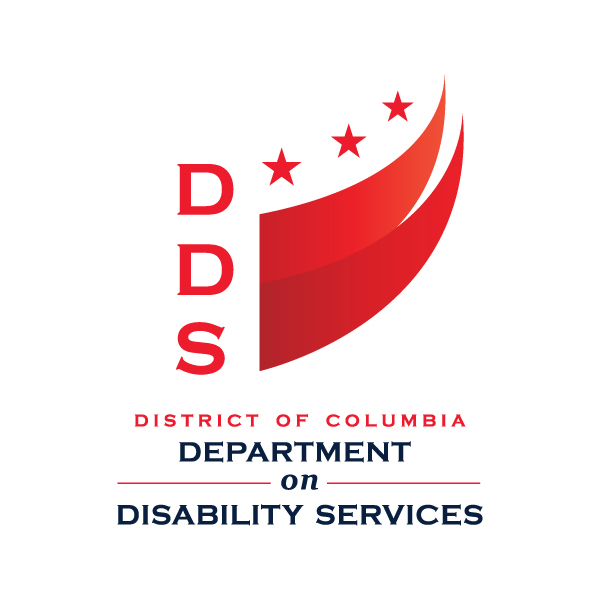 Departamento de Servicios para DiscapacitadosPresenta:LA FERIA DE RECURSOS PARA LA COMUNIDAD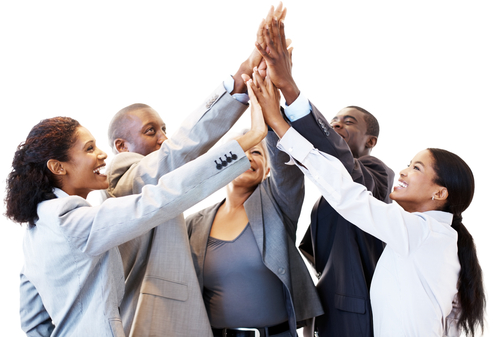 Jueves, 20 de abril de 201710 a.m. - 7 p.m.Centro de Demostraciones R.I.S.E2739 Martin Luther King, Jr. Avenue, SEWashington DC 20032La Feria le brinda la oportunidad a las personas que viven en D.C. para que conozcan  los servicios disponibles de varias agencias y organizaciones en toda la región. Servicios de empleoApoyos de transición para estudiantes y jóvenesPreparación y respuesta en caso de emergenciasServicios para el bienestar generalServicios de apoyo para personas con discapacidades y sus familiasProgramas para personas de la tercera edad Conocimiento financiero 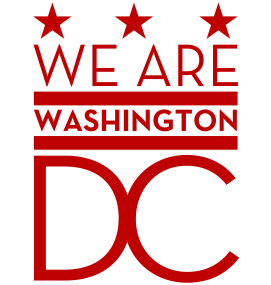 Para obtener más información, llame al Departamento de Servicios para Discapacitados al (202) 730-1700.  Si necesita adaptaciones especiales para poder participar plenamente en este evento,  póngase en contacto con Jay Penuel enviando un correo electrónico a jay.penuel@dc.gov.